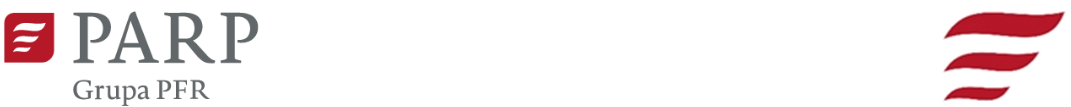 Kontakt dla mediów:Luiza Nowicka, PARP                                                                                                        Informacja prasowaemail: luiza_nowicka@parp.gov.pl                                                                       Warszawa, 25.11.2022 r.tel.: 880 524 959Czy efektywność energetyczna opłaca się przedsiębiorcom? PARP zaprasza na kolejny webinar z cyklu rozwoju biznesuJuż 1 grudnia odbędzie się kolejna wideokonferencja z cyklu „Idea Rozwoju Twojego Biznesu”, organizowanego przez Polską Agencję Rozwoju Przedsiębiorczości. Tematem spotkania będzie efektywność energetyczna z perspektywy biznesu. Uczestnicy wydarzenia będą mogli zgłębić wiedzę, jak kształtować politykę energetyczną w swoich firmach oraz jakie znaczenie ma efektywność energetyczna. Eksperci porozmawiają także o tym, jakich obszarów działalności dotyczy w głównej mierze efektywność energetyczna, a także jakie wsparcie mogą zapewnić krajowe podmioty. Efektywne zarządzanie energią w biznesie to korzyści nie tylko dla środowiska, ale także dla rozwoju i finansów firmy. Według danych Międzynarodowej Agencji Energetycznej (MAE) z lipca 2022 roku, światowe zapotrzebowanie na energię elektryczną zarówno w tym, jak i kolejnym roku ma wzrosnąć o 2,4%. Ciągły rozwój gospodarczy, mający wpływ na większe zużycie energii, nie pozostaje jednak obojętny dla środowiska, szczególnie w kontekście związanej z nim emisji gazów cieplarnianych i w obliczu wyzwań klimatycznych. Zapobieganie dalszemu wzrostowi średniej temperatury na Ziemi jest obecnie jednym z kluczowych wyzwań światowych gospodarek. Według MAE w wysiłkach w kierunku spowolnienia zmian klimatu istotną rolę w odgrywają m.in. dążenia do poprawy efektywności energetycznej i wykorzystania energii. W Polsce kluczowa w tym zakresie jest Polityka energetyczna kraju do 2040 r., która kształtuje poszczególne regulacje prawne związane z energetyką, w tym także te dotyczące przedsiębiorstw.Wychodząc naprzeciw rosnącemu zainteresowaniu tematem efektywności energetycznej, Polska Agencja Rozwoju Przedsiębiorczości (PARP) zaprasza na kolejne spotkanie z cyklu wideokonferencji „Idea Rozwoju Twojego Biznesu”, poświęcone właśnie temu zagadnieniu. Podczas spotkania „Czy efektywność energetyczna wpływa na koszt prowadzenia działalności gospodarczej? Sprawdzamy!” polscy przedsiębiorcy będą mieli szansę dowiedzieć się, czy i w jaki sposób dążenie do poprawy efektywności zarządzania szeroko rozumianą energią przekłada się na korzyści finansowe w realizowanej działalności biznesowej. O znaczeniu polityki energetycznej dla firm rozmawiać będą goście: Aleksandra Stępniak ze Stowarzyszenia Fala Renowacji oraz firmy Danfoss; Szymon Firląg z Wydziału Inżynierii Lądowej Politechniki Warszawskiej; a także Cezary Szwed, reprezentujący Zakład Zarządzania Produkcją, Procesami i Projektami na Politechnice Warszawskiej. Wydarzenie odbędzie się już w czwartek, 1 grudnia, o godzinie 10:00.Jednym z zagadnień poruszanych podczas wideokonferencji będą dobre praktyki w zakresie poprawy efektywności działań energooszczędnych. Plan takich działań opracowała także Międzynarodowa Agencja Energetyczna (MAE), uwzględniając założenia Unii Europejskiej zmierzające do zmniejszenia uzależnienia od rosyjskiego gazu ziemnego.  Według MAE, przedsiębiorstwa oraz osoby prywatne mogą w znaczącym stopniu wpłynąć na zmniejszenie zużycia gazu, ponieważ obniżenie temperatury w termostatach o 1°C przekłada się na oszczędność 10 mld m3 gazu rocznie. Każdy kolejny 1°C to także oszczędność pieniędzy. Według raportu Forum Energii „Jak obniżyć rachunki za energię przed najbliższą zimą?” redukcja ciepła w nieużywanych pomieszczeniach czy montaż termostatów stabilizujących temperaturę to obniżenie rachunków nawet o 8 proc. za każdy 1°C. Według obliczeń European Building Automation Controls Association, wymiana zaworów grzejnikowych na termostaty samoregulujące temperaturę pozwoliłoby Europejczykom zaoszczędzić około 12 mld euro oraz 130 TWh energii rocznie. Efektywna energooszczędność to także wzmocnienie krajowej gospodarki.#IdeaRozwojuBiznesu„Idea Rozwoju Twojego Biznesu” to cykl 10 wideokonferencji online o charakterze informacyjno-edukacyjnym, które odbywają się na przełomie listopada i grudnia. Ich celem jest przybliżenie znajomości nowych rozwiązań i regulacji dotyczących prowadzenia działalności gospodarczej polskim przedsiębiorcom i wszystkim osobom zainteresowanym daną tematyką. W tym roku uczestnicy będą mogli dowiedzieć się, jakie narzędzia sprzyjają rozwojowi transformacji, cyfryzacji, innowacji oraz zielonej gospodarki w firmie. Cykl rozpoczął się 8 listopada i kontynuowany będzie przez kolejne 5 tygodni, w każdy wtorek i czwartek.Wszystkie wideokonferencje będzie można obejrzeć pod linkiem: parp.gov.pl/idearozwojubiznesu. Udział w wydarzeniach jest bezpłatny i nie wymaga wcześniejszej rejestracji.Organizatorami tegorocznego cyklu wideokonferencji #IdeaRozwojuBiznesu są Ministerstwo Rozwoju i Technologii oraz Polska Agencja Rozwoju Przedsiębiorczości.Patronami medialnymi cyklu są: Strefa Biznesu oraz i.pl. Szczegółowe informacje o cyklu wideokonferencji wraz z kolejnymi tematami spotkań „Idea Rozwoju Twojego Biznesu” można znaleźć na stronie PARP.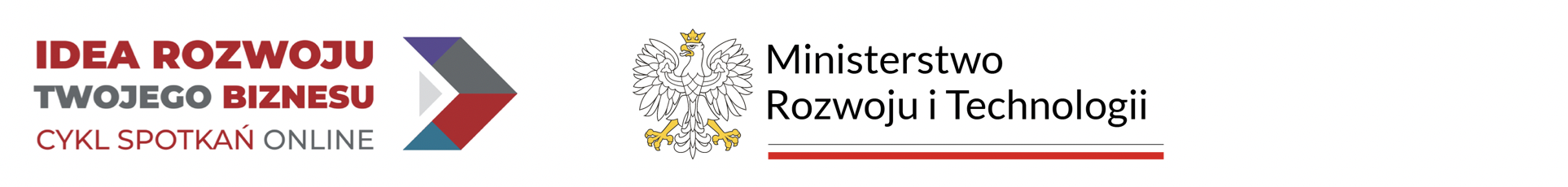 